为贯彻落实湖南省教育厅《关于做好2023年高职院校单独招生工作的通知》（湘教通〔2022〕54号）文件精神，根据《湖南安全技术职业学院2023年单独招生考试组考方案》制定本考试大纲。一、考试说明1.考试科目设置（1）文化素质测试考生类型：无应届普通高中学业水平合格性考试成绩的考生（B类）。包括中职考生、同等学历考生、往届普高考生及应届普高生中无学业水平合格性考试成绩的考生等。（2）职业技能测试考生类型：所有类型考生（A类、B类、C类、D类）2.考试方式设置文化素质测试：语文、数学、英语三科一套试卷，各占100分，卷面总分300分，考试时间100分钟。测试采取机试闭卷形式，即在计算机上随机抽取一套试题考试。职业技能测试：根据不同专业组分别确定测试内容，总分各为100分，考试时间60分钟，测试采取机试闭卷形式，即在计算机上随机抽取一套试题考试（其中专业组一对基本身体素质和体能进行测试）。3.总分构成设置文化素质测试成绩、职业技能测试成绩各占总分数的50%。4.分数题量设置（1）文化素质测试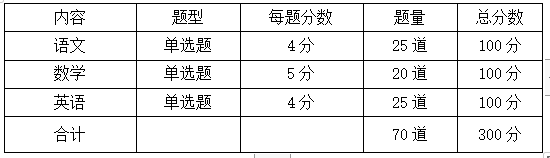 （2）职业技能测试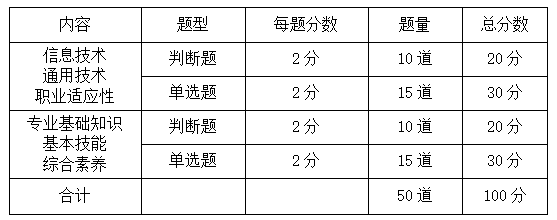 二、考试范围科目一：文化素质测试文化素质测试依据《中等职业学校公共基础课课程标准》命题，主要考查高中教育阶段语文、数学、外语等基础科目知识。语文考试内容包括：读音、词语运用、语言运用、诗词、典故、文学常识、修辞手法、句子表达、阅读理解等。数学考试内容包括：集合、数列、函数、三角函数、概率等。英语考试内容包括：语法结构应用、词义辨析、阅读理解等。科目二：职业技能测试第一部分：主要考查信息技术、通用技术基础和职业适应性等。包括法律常识、安全常识、时事政治、生活与文化常识、心理常识、判断推理、科学素养、信息技术等。第二部分：主要考查专业基础知识、基本技能和综合素养等。各专业组别第二部分对应的主要考查内容具体详见下表。备注：因应急救援技术、消防救援技术专业职业技能测试的特殊性，其考试方式、考试时间、考试内容、考试题目等内容单独设置，具体详见《应急救援技术、消防救援技术单招考试职业技能测试考试大纲》（附件1）。附件：1.应急救援技术、消防救援技术单招考试职业技能测试考试大纲2.湖南安全技术职业学院2023年单独招生考试样题
附件1湖南安全技术职业学院应急救援技术、消防救援技术专业职业技能测试考试大纲根据《湖南安全技术职业学院2023年单独招生章程》（湘安职院通〔2022〕179号）文件要求，参照《国家综合性消防救援队伍消防员招录办法》（人社部发〔2021〕58号），制定本考试大纲。一、基本要求1.具有中华人民共和国国籍；2.遵守宪法和法律，拥护中国共产党领导和社会主义制度；3.思想进步，愿意从事应急救援、消防救援事业；4.身体和心理健康；5.具有良好的品行；6.法律、法规规定的其他条件。二、身体素质测试1.无传染性疾病，心血管疾病等不宜从事应急救援和消防救援事业的疾病；2.视力测试：要求双眼矫正视力（E型表）不低于4.6，无色盲、色弱和斜视情况；3.身高测试：要求男生裸足162cm以上，女生裸足158cm以上；4.皮肤测试：要求无纹身，膝盖以下无明显疤痕；5.语言测试：要求表达无口吃、大舌头、明显口齿不清晰等情况。三、体能测试1.男生测试内容为：100米、立定跳远、单杠引体向上、4×10米折返跑；2.女生测试内容为：100米、立定跳远、屈膝仰卧起坐、4×10米折返跑。
附件2湖南安全技术职业学院2023年单独招生考试样题文化素质测试样题语文部分（单选题，每题4分，共25题）1.下列词语中，加点的字注音完全正确的一项是：A莅临（lì） 粗犷（kuàng） 憔悴（qiáo） 咄咄逼人（duō）B侍弄（shì） 徘徊（huí） 啄食（zhuó） 人迹罕至（hǎn）C贪婪（lán） 诅咒（zǔ） 闪烁（shuò） 众目睽睽（kuí）D干涸（gù） 滑稽（jī） 中伤（zhòng） 随声附和（hè）2.“爆竹声中一岁除，春风送暖入屠苏。”这里的“屠苏”指的是：A 苏州B 房屋C 酒 D 庄稼3.下列句子中加点词语使用不恰当的一项是：A我想拆散一家人，分成两路，各得其所，终不愿意。B为把帮扶工作落到实处，王书记灵机一动，亲自到需要走访的群众家去。C井房的经历使我求知的欲望油然而生。D你真是杞人忧天，即使下大雨，这里地势高，绝不会被淹没的。4.下列各句中的传统礼貌用语使用得体的一项是：A你和我小学毕业时的合影我一直当作珍贵的“文物”惠存着。B可能是一时疏忽，你的稿子有几个不大通畅的语句，我斗胆作了斧正。C你寄来的使用说明书，我有几个地方不大明白，特去信垂询。D我的一首小诗在《星星》上发表了，现抄寄给你，请雅正。5.下列诗句中，运用了比喻修辞手法的一项是（）A 高堂明镜悲白发B 朝如青丝暮成雪C 钟鼓馔玉不足贵D 古来圣贤皆寂寞……数学部分（单选题，每题5分，共20题）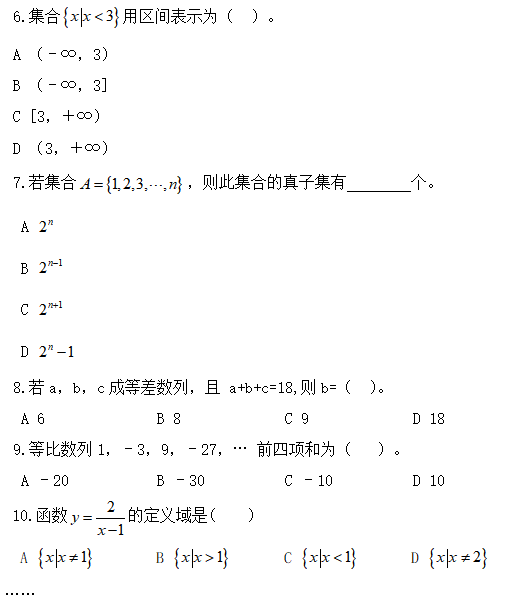 英语部分（单选题，每题4分，共25题）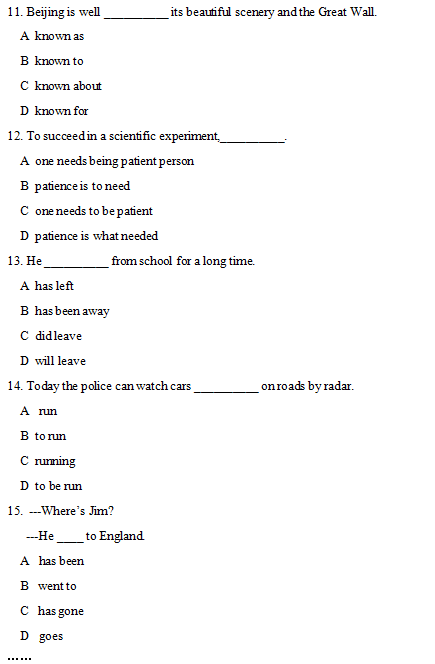 职业技能测试样题一、单选题（每题2分，共30题）1.微机硬件系统中最核心的部件是( )。A.内存储器B.输入输出设备C.CPUD.硬盘2.若皮肤沾上化学品，应（ ）。A.立即用布抹干B.立即用清水冲洗患处C.尽快完成工作后，就医治疗D.立即用酒精清洗3.多媒体技术的特性不包括( )。A.集成性B.网络化C.交互性D.数字化4.在下列电流路径中，最危险的是（ ）。A.左手—前胸B.左手—双脚C.右手—双脚D.左手—右手5.心理健康在社会交往中可表现为( ) 。A.经常与素不相识的人十分热情地交谈．表现为十分兴奋的状态B.对同事、好友无缘无故地表现为冷漠、漠不关心C.有自己喜欢与不喜欢的人D.接触异性时经常表现为紧张的情绪6.要锁定键盘英文字母大写输入状态，需要按下列哪个功能键( )。A. Caps LockB. Num LockC. Scroll Lock D. Esc7.安全色中黄色代表（ ）。A.禁止B.警告C.指令D. 提示8.2022年1月12日，中国与 ( )正式签署《关于共同推进丝绸之路经济带和21世纪海上丝绸之路建设的谅解备忘录》，正式成为共建“一带一路”大家庭的新成员。A.伊朗B. 叙利亚C.以色列D.土耳其9. 在某次网球联赛中，如果甲和乙都没有出线，则丙一定出线。上述前提中再增加以下哪项，可推出“甲出线”的结论?A. 丙出线但乙没出线B. 丙和乙都出线了C. 丙和乙都没出线D. 丙没出线但乙出线了10. 化学品泄漏事故发生时，下面做法错误的是（ ）。A. 立即报警B. 对事故发生区域进行交通管制C. 请现场所有人员参加事故救援D. 疏散附近人员……二、判断题（每题2分，共20题）1. 《三国演义》中周瑜虽然才华出众，机智过人。但诸葛亮利用其气量狭小的弱点、巧设计谋，气得他断送了风华正茂的生命。这说明情绪对一个人的身体健康产生直接或间接的影响。2.蛋白质是细胞中重要的有机化合物，一切生命活动都离不开蛋白质。3.戴上自救器后，如果吸气时感到干燥且不舒服，可以脱掉口具吸口气。4.在高处或有坠落危险的地方作业时，必须系好安全带。……专业组别专业主要考查内容专业组一应急救援技术主要考查思想政治、基本身体素质、体能等专业组一消防救援技术主要考查思想政治、基本身体素质、体能等专业组二安全智能监测技术主要考查科学计算、电工电子、机械制造技术、自动控制、信息技术素养专业组二电子信息工程技术主要考查科学计算、电工电子、机械制造技术、自动控制、信息技术素养专业组二电气自动化技术主要考查科学计算、电工电子、机械制造技术、自动控制、信息技术素养专业组二工业机器人技术主要考查科学计算、电工电子、机械制造技术、自动控制、信息技术素养专业组二机械制造及自动化主要考查科学计算、电工电子、机械制造技术、自动控制、信息技术素养专业组三建筑消防技术主要考查科学计算、建筑工程、工程测量、消防技术相关基础知识专业组三工程安全评价与监理主要考查科学计算、建筑工程、工程测量、消防技术相关基础知识专业组三测绘地理信息技术主要考查科学计算、建筑工程、工程测量、消防技术相关基础知识专业组四安全技术与管理（注册安全工程师）主要考查工贸安全、职业健康、交通安全、矿山安全等相关基本知识以及国家相关方针政策、规定与要求等专业组四安全技术与管理（轨道交通安全）主要考查工贸安全、职业健康、交通安全、矿山安全等相关基本知识以及国家相关方针政策、规定与要求等专业组四安全技术与管理（民爆工程安全管理）主要考查工贸安全、职业健康、交通安全、矿山安全等相关基本知识以及国家相关方针政策、规定与要求等专业组四烟花爆竹技术与管理主要考查工贸安全、职业健康、交通安全、矿山安全等相关基本知识以及国家相关方针政策、规定与要求等专业组四职业健康安全技术主要考查工贸安全、职业健康、交通安全、矿山安全等相关基本知识以及国家相关方针政策、规定与要求等专业组四矿山智能开采技术主要考查工贸安全、职业健康、交通安全、矿山安全等相关基本知识以及国家相关方针政策、规定与要求等专业组五计算机网络技术（网络规划与设计）主要考察信息意识、计算思维、数字化学习与创新、信息社会责任、信息职业素养专业组五计算机网络技术（云安全技术与应用）主要考察信息意识、计算思维、数字化学习与创新、信息社会责任、信息职业素养专业组五软件技术（企业电子商务运营管理）主要考察信息意识、计算思维、数字化学习与创新、信息社会责任、信息职业素养专业组五软件技术（高级软件开发工程师）主要考察信息意识、计算思维、数字化学习与创新、信息社会责任、信息职业素养专业组五信息安全技术应用主要考察信息意识、计算思维、数字化学习与创新、信息社会责任、信息职业素养专业组五虚拟现实技术应用主要考察信息意识、计算思维、数字化学习与创新、信息社会责任、信息职业素养专业组六大数据与会计主要考查经济、管理、沟通表达、逻辑思维、数据处理、财经法律法规、英语表达、商务礼仪等基础知识、基本技能与综合素养专业组六市场营销主要考查经济、管理、沟通表达、逻辑思维、数据处理、财经法律法规、英语表达、商务礼仪等基础知识、基本技能与综合素养专业组六酒店管理与数字化运营主要考查经济、管理、沟通表达、逻辑思维、数据处理、财经法律法规、英语表达、商务礼仪等基础知识、基本技能与综合素养专业组六商务英语主要考查经济、管理、沟通表达、逻辑思维、数据处理、财经法律法规、英语表达、商务礼仪等基础知识、基本技能与综合素养专业组六人力资源管理主要考查经济、管理、沟通表达、逻辑思维、数据处理、财经法律法规、英语表达、商务礼仪等基础知识、基本技能与综合素养